Metelkovo pero 2022/2023Likovni in literarni natečaj ZA LJUBI MIR …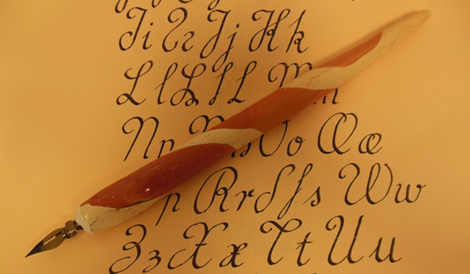 PODALJŠAN je čas trajanja razpisa do 24. decembra 2022. Natečaj poteka  od 3. 10. 2022. Dodatna navodila na tel. št. 07 38 46 608 (Marinka Cerinšek) ali na e-naslovih metelkovo.pero@os-skocjan.si; marinka.cerinsek@os-skocjan.siO načrtovanem zaključku v petek, 13. 1. 2023,  boste obveščeni na spletni strani šole oz. na osebne naslove mentorjev. Pripravila Marinka Cerinšek.